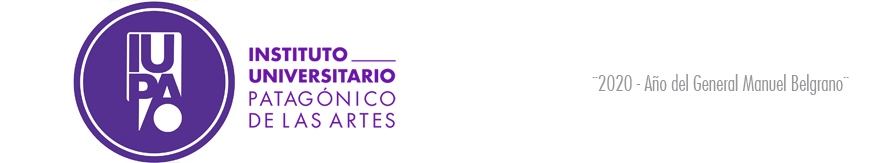 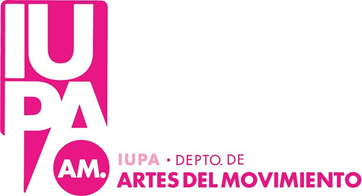  DEPARTAMENTO DE ARTES DEL MOVIMIENTODANZA CLASICAExámenes finales. TURNO AGOSTO 2021PROFESORADO UNIVERSITARIO DE DANZA CLÁSICA Y TECNICATURA DE DANZA CLÁSICACONTACTO: Verónica Arévalo Schiavo   vschiavo@iupa.edu.ar  - Sol Guerrero sguerrero@iupa.edu.ar       1 AÑO     2° AÑO     3° AÑO       4° AÑOMATERIAQUIENES RINDENFECHAHORAPLATAFORMATRIBUNAL DANZA CLÁSICA IALUMNOS REGULARESViernes 6/89 HsPRESENCIAL O ZOOMCIDE, CARREÑO, LARROULET, SUP: LIZARRAGAMÚSICAALUMNOS REGULARESMiércoles 11/814 HsZOOMRÍOS, NARVAEZ, TAGLIALEGNASUP: BREVIDANZA CONTEMPORÁNEA IALUMNOSREGULARESJueves 5/812 hs.PRESENCIAL O ZOOMGOMEZ MURILLAS, GOMEZ LUNA, COSTANZOSUP: BALMACEDAANATOMÍA Y FISIOLOGÍA APLICADA A LA DANZAALUMNOS REGULARES Y LIBRESMartes 3/815 hs.ZOOMLARROULET, LIZARRAGA, CIDESUP: BREVITALLER DE CONCIENCIA CORPORAL, BIOMECÁNICA DEL MOVIMIENTO, NUTRICIÓN Y SALUD DEL BAILARÍNALUMNOSREGULARES Y LIBRESMartes 3/816 hs.ZOOMLARROULET, LIZARRAGA, CIDESUP: BREVIMATERIAQUIENES RINDENFECHAHORAPLATAFORMATRIBUNAL DANZA CLÁSICA IIALUMNOS REGULARESViernes 6/810:30 hs.PRESENCIAL O ZOOMLARROULET, CARREÑO, CIDESUP: ARÉVALODANZA CONTEMPORÁNEA IIALUMNOSREGULARESMartes 10/89:30 hs.PRESENCIAL O ZOOMGÓMEZ LUNA, GOMEZ MURILLAS, COSTANZOSUP: BALMACEDACOMPOSICIÓN COREOGRÁFICA IALUMNOSREGULARESMiércoles 11/89:30 hs.PRESENCIAL O ZOOMGOMEZ LUNA, GOMEZ MURILLAS, COSTANZOSUP: BALMACEDAPRÁCTICA ESCÉNICA IALUMNOS REGULARESMiércoles 11/89 hs.PRESENCIAL O ZOOMLEMARCHAND, LIZARRAGA, CARREÑOSUP: CIDEMÚSICA APLICADA A LA DANZA CLÁSICAALUMNOSREGULARESLunes 9/814 hs.MEETTAGLIALEGNA, RÍOS, NARVAEZSUP: BREVIDIDÁCTICA ESPECÍFICAALUMNOSREGULARESViernes 6/814 hs.ZOOMCIDE, LARROULET, LIZARRAGASUP: AREVALOMATERIAQUIENES RINDENFECHAHORAPLATAFORMATRIBUNAL DANZA CLÁSICA IIIALUMNOSREGULARESMiércoles 11/89 hs.PRESENCIAL O ZOOMLARROULET, ARÉVALO, CARREÑOSUP: CIDECOMPOSICIÓN COREOGRÁFICA IIALUMNOSREGULARESMiércoles 11/810:30 hsPRESENCIAL O ZOOMGOMEZ LUNA, GOMEZ MURILLAS, COSTANZOSUP: BALMACEDAPRÁCTICA ESCÉNICA IIALUMNOS REGULARESMiércoles 11/810 hs.PRESENCIAL O ZOOMLIZARRAGA, LEMARCHAND, CARREÑOSUP: LARROULETREPERTORIO Y ESTILOSALUMNOS REGULARESMiércoles 11/810:30 hsPRESENCIAL O ZOOMLIZARRAGA, LEMARCHAND, CARREÑOSUP: LARROULETHISTORIA DE LA DANZA Y EL BALLETALUMNOSREGULARESLunes 2/816 hs.MEETNARVÁEZ, LEMARCHAND, BREVISUP: CARREÑOTECNICAS TEATRALESALUMNOS REGULARESMartes 3/816 hs.ZOOMURWEIDER, CARREÑO, AREVALO.SUP: LEMARCHANDMATERIAQUIENES RINDENFECHAHORAPLATAFORMATRIBUNAL DANZA CLÁSICA IVALUMNOSREGULARESMiércoles 11/810:30 hsPRESENCIAL O ZOOMAREVALO, LARROULET, CIDESUP: LIZARRAGAPRODUCCIÓN DE ESPECTÁCULOSALUMNOSREGULARESMartes 10/816 hs.ZOOMLIZARRAGA, ARÉVALO, CIDESUP: LARROULET